Denumirea măsurii: Investiții neproductive în gestionarea zonei Natura 2000 M4/4AMăsura este nou aplicată în Teritoriul GAL Maramureș Vest fiind astfel o măsură inovativă atipică. Măsura se integrează în proiectul global GAL Maramureş Vest: realizarea infrastructurilor mici pe teritoriul acoperit de parteneriat.CODUL Măsurii: M4/4A  Tipul măsurii:  	 INVESTIȚIISERVICII      SPRIJIN FORFETARDescrierea generală a măsurii, inclusiv a logicii de intervenție a acesteia și a contribuției la prioritățile strategiei, la domeniile de intervenție, la obiectivele transversale și a complementarității cu alte măsuri din SDL.Context European şi Naţional: Rețeaua europeană de arii protejate Natura 2000 a fost instituită în România începând cu anul 2007, desemnarea oficială a Ariilor de Protecție Specială Avifaunistică și a Siturilor de Importanță Comunitară fiind realizată în baza H.G 1284/2007, respectiv H.G 971/2011. Pe termen lung, scopul acestui instrument al Uniunii Europene este de a reface, conserva și dezvolta biodiversitatea de specii, plante și habitate deosebit de valoroase protejându-le prin legislație dedicată ce impune anumite restricții ale intervenţiei factorului uman. Condiționalitățile legislative nu exclud totuși posibilităţile de desfășurare a anumitor activități din partea omului, dacă acele activități nu aduc atingere valorilor naturale și sunt folosite într-un concept de valorificare sustenabilă. Potențialul acestor zone stă în însăși existența lor, de aceea operațiunile de creștere a vizibilităţii sau amenajării de puncte de informare pot fi îmbinate în viitor cu sectorul de turism local. Împreună pot genera puncte de interes pentru categorii de turiști interesați tocmai de specificul fiecărei arii în parte.Context Local: În teritoriul Maramureş Vest există conform listei anexă Ghid 19.2, 3 arii protejate Natura2000 și 1 zonă cu valoare naturală ridicată HNV. Se mai găsește în plus o zonă montană defavorizată pe suprafața orașului Tăuţii Magherauş. Suprafața totală a acestor situri Natura 2000 este de 41.63 km² și reprezintă 5.30% din suprafața totală a teritoriului GALMMV, cele mai mari suprafeţe (de peste 10 km2/comună) fiind în comunele Gârdani şi Satulung). Pentru cunoaşterea în detaliu a problematicii şi a situaţiei la zi a site-urilor din teritoriu, GALMMV a participat activ la proiectul Prefecturii Maramureş derulat în parteneriat cu WWF România, prin care s-au identificat custozii, administratorii și planurile de management acestor zone, pentru pregătirea unor acţiuni comune în vederea valorificării potenţialelor acestora în favoarea dezvoltării comunităţilor locale şi a ariilor în sine (gestionare durabilă, conservarea biodiversităţii).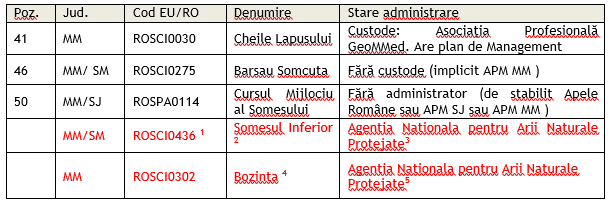 Nevoile specifice ale zonelor Natura 2000 vor putea fi abordate la nivel macro de către administratorii/custozii sau proprietarii terenurilor (UAT-uri, Privaţi) prin planurile de management orientate către menținerea diversității biologice și a valorii de mediu, păstrând resursele naturale aflate în general în stare bună de conservare. Prin perspectiva managementului durabil, sprijinul prevăzut in prezenta măsura se va acorda cu prioritate acțiunilor de evidențiere a importanței conservării patrimoniului natural de mediu, însă va fi orientat și către investiții neproductive de promovare a siturilor printr-o informare orientată de la rutele principale de acces către arie cât și repere către speciile de plante, animale sau habitate naturale valoroase. Se va facilita astfel conștientizarea folosirii sustenabile a zonelor Natura 2000, într-o relație de generare a beneficiilor mutuale om-natură. Prin conservarea zonelor, acestea vor constitui un punct de atracție pentru turiștii de nișă (ecoturişti turism pe biciclete). Localnicii vor putea oferi turiștilor de nișă ajunși aici servicii și produse locale în general şi mai ales produse primare din gama produse recoltate în stare sălbatică de origine vegetală sau animală, (ciuperci, bace, melci etc.) specifice zonei şi pe care GALMMV le include în eligibilitatea schemelor de calitate gama de produse cu potenţial tradiţional.Corelare cu analiza SWOT şi justificarea alegerii măsurii: Existența ariilor protejate Natura 2000 și zone cu valoare naturală ridicată în teritoriul GAL, dar fără acces corespunzător, potențial nevalorificat.Obiective de dezvoltare rurală: Măsura contribuie la atingerea obiectivului de dezvoltare rurală art. 4 lit. b din Reg. (UE) nr. 1305/2013: asigurarea gestionării durabile a resurselor naturale şi combaterea schimbărilor climatice. Obiectiv specific al măsurii: Promovarea patrimoniului natural din sit-urile Natura 2000 prin elemente de informare și accesibilizare, în vederea conștientizării valorii de mediu şi a potenţialului economic al acestuia. Integrarea Ariilor Protejate în rețelele fizice si logice ale GALMMV.Măsura contribuie la prioritatea P4 - refacerea, conservarea și consolidarea ecosistemelor care sunt legate de agricultură și silvicultură, lit. a - refacerea, conservarea și dezvoltarea biodiversității, inclusiv în zonele Natura 2000 și în zonele care se confruntă cu constrângeri naturale sau cu alte constrângeri specifice, a activităților agricole de mare valoare naturală, precum și a stării peisajelor europene, prevăzută la art. 5, Reg. (UE) nr. 1305/2013. Măsura corespunde obiectivelor art. 17 (1) lit. d constituie investiții neproductive legate de îndeplinirea obiectivelor din domeniul agromediului și al climei urmărite în cadrul prezentului regulament, inclusiv biodiversitatea, starea de conservare a speciilor și habitatelor, precum și investiții care sporesc valoarea de utilitate publică a unei zone Natura 2000 sau a altor sisteme cu înaltă valoare naturală care urmează să fie definite înprogram, din Reg. (UE) nr. 1305/2013.Măsura contribuie la Domeniul de Intervenție 4A - refacerea, conservarea și dezvoltarea biodiversității,inclusiv în zonele Natura 2000 și în zonele care se confruntă cu constrângeri naturale sau cu alte constrângeri specifice, a activităților agricole de mare valoare naturală, precum și a stării peisajelor europene, prevăzut la art. 5, Reg. (UE) nr. 1305/2013.Măsura contribuie la obiectivele transversale legate de inovare, de protecția mediului și de atenuarea schimbărilor climatice și de adaptarea la acestea, în conformitate cu Reg. (UE) nr. 1305/2013).Complementaritatea cu alte măsuri din SDL: Măsura M4/4A - Investiții neproductive în gestionarea zonei Natura 2000 având ca beneficiari direcți – grup țintă administratorii ariilor protejate, ONG-uri de mediu, proprietarii de terenuri (agricole, forestiere) sau UAT-urile pe raza cărora se află ariile protejate este complementară cu măsura M7/6B - Investiţii în infrastructuri mici, având ca beneficiari direcți UAT-urile din zonă.Sinergia cu alte măsuri din SDL: Măsura M4/4A Investiții neproductive în gestionarea zonei Natura 2000 nu este sinergică cu alte măsuri, fiind singura măsură din strategie care contribuie la prioritatea P4 - refacerea, conservarea și consolidarea ecosistemelor care sunt legate de agricultură și silvicultură.Valoarea adăugată a măsurii: Existența ariilor protejate Natura 2000 reprezintă un atu pentru întreaga zonă. Din păcate importanța acestor situri este foarte puțin cunoscută, în principal datorită lipsei de informare asupra accesului către ele și evidențierii elementelor valoroase ce alcătuiesc biodiversitatea în ansamblu. Operațiunile eligibile în cadrul acestui sprijin, vor genera activități ce nu există în niciuna din arii și pot fi privite ca un prim pas în abordarea unei inițiative inovative de conștientizare a valorii patrimoniului de mediu. Măsura va genera vizibilitate ariei, oferind totodată un grad mărit de atractivitate și accesibilitate, dar și premisa identificării unor alte surse naționale de finanțare care să ajute în viitor la creșterea valorii de utilitate publică. Măsura propusă aduce valoare adăugată pachetului de măsuri GALMMV prin viziunea integrării ariilor protejate Natura2000 în sistemul economico-social şi de mediu.Trimiteri la alte acte legislative: Legislație europeană: Reg. (UE) nr. 1303/2013; Reg. (UE) nr. 1305/2013; Reg. (UE) nr. 807/2014; Directiva Habitate 92/ 43/ CEE; Directiva Păsări 2009/ 147/ CELegislație națională: Ordinul Ministrului Mediului şi Pădurilor nr. 2387/2011 pentru modificarea Ordinului ministrului mediului şi dezvoltării durabile nr. 1964/2007 privind instituirea regimului de arie naturală protejată a siturilor de importanţă comunitară, ca parte integrantă a reţelei ecologice europene Natura 2000 în România; H.G. nr. 971 din 2011 pentru modificarea și completarea H.G. nr. 1284/2007 privind declararea ariilor de protecție specială avifaunistică ca parte integrantă a rețelei ecologice europene Natura 2000 în România; ORDIN nr. 46 din 12 ianuarie 2016 privind instituirea regimului de arie naturală protejată şi declararea siturilor de importanţă comunitară ca parte integrantă a reţelei ecologice europene Natura 2000 în RomâniaBeneficiari direcți/indirecți (grup țintă) Beneficiari direcțiAdministratii publice locale ( APL ) ONG-uri din domeniul protectiei mediului, Universitati, Custozii ariilor naturale protejate, proprietari de terenuri constituiți juridic Parteneriate public – private Beneficiari indirecți: Populația locală Turiști ONG-uri din teritoriu Tip de sprijin:Rambursarea costurilor eligibile suportate și plătite efectiv; Plăți în avans, cu condiția constituirii unei garanții bancare sau a unei garanții echivalente corespunzătoare procentului de 100 % din valoarea avansului, în conformitate  cu art. 45 (4) și art. 63 ale Reg. (UE) nr. 1305/2013, numai în cazul proiectelor de investiții;Tipuri de acțiuni: eligibile și neeligibile: Sunt sprijinite următoarele acțiuni (eligibile): Investiții tangibile și/sau intangibile ce au legătură cu îndeplinirea obiectivelor de biodiversitate, starea de conservare a speciilor și habitatelor, precum și investiții care sporesc valoarea de utilitate publică a unei zone Natura 2000: Refacerea habitatelor si peisajelor inclusiv crearea sau refacerea infrastructurii necesare pentru a permite un management corespunzător al habitatelor Lucrări de îngrădire și alte lucrări necesare pentru a facilita managementul de conservare, inclusiv protecția apei și soluluiAchiziție echipamente de monitorizare si  observare a habitatelor si speciilor de interes conservativ și monitorizare GIS, foto, video Achiziție sisteme de protecție a terenurilor agricole împotriva animalelor sălbatice Investiții în activități de informare, educare și conștientizare a populației. Înființarea și/sau extinderea rețelei de trasee marcate ce accesează siturile Natura 2000 si /sau arii naturale protejate de interes național Înființarea și/sau extinderea infrastructurii interpretative care contribuie la conștientizare și conservarea biodiversitățiiAcțiuni neeligibile: Cheltuieli cu investițiile ce fac obiectul dublei finanțări care vizează aceleași costuri eligibile; cheltuieli în conformitate cu art. 69, alin (3) din R (UE) nr. 1303/2013 și anume: dobânzi debitoare; taxa pe valoarea adăugată, cu excepţia cazului în care aceasta nu se poate recupera în temeiul legislaţiei naţionale privind TVA-ul sau a prevederilor specifice pentru instrumente financiare; Investiții asociate obiectivelor Art. 21, 28, 30, 31 din Reg. (EU) 1305/2013.Cumpărarea de teren si/sau de imobileAchiziţionarea de bunuri second-hand (utilizate), cu excepţia celor care au ca obiectiv obţinerea caracterului tradiţional autentic7. Condiții de eligibilitate: Proiectul trebuie să se încadreze în cel puțin unul dintre tipurile de activități sprijinite prin măsură;  Studii/analize de impact – în cazul investițiilor; Corelarea activităților cu obiectivele planului de management; Solicitantul trebuie să se încadreze în categoria beneficiarilor eligibili menționați în fișa măsurii din SDL   Încadrarea zonei vizate in lista ariilor protejate Natura 2000 sau zone cu valoare naturală ridicată din UAT-uri conform tabelului:Arii protejate Natura 2000: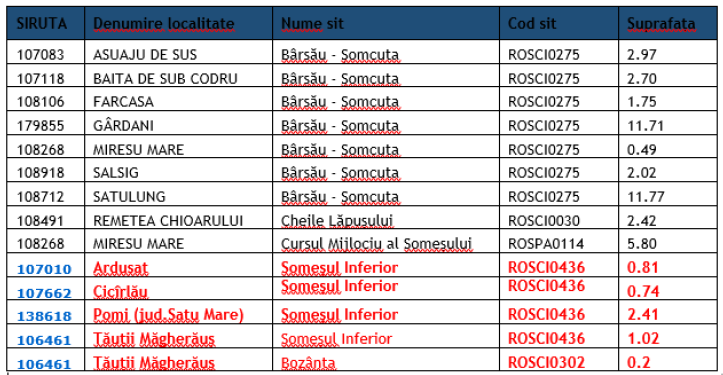 Zone cu valoare naturală ridicatăSolicitantul nu trebuie să fie în insolvență sau în incapacitate de plată;Solicitantul se angajează să asigure întreținerea/mentenanța investiției pe o perioadă de minim 5 ani, de la ultima plată;Investiția va fi precedată de o evaluare a impactului preconizat asupra mediului, dacă aceasta poate avea efecte negative asupra mediului, în conformitate cu legislația în vigoare;Investiția să se realizeze în teritoriul GAL;Criterii de selecție:Criterii LEADER: - Criterii specifice măsurii: Suprafața deservită; Valoarea de utilitate publică a zonei Natura 2000 sau zonă cu înaltă valoare naturală propusă prin proiecte; Numar Sit-uri incluse; Numar UAT uri incluse.Proiecte realizate în parteneriat;Proiecte cu impact local; Proiecte care contribuie la conservarea obiectivelor de patrimoniu natural;Mediu: proiectul păstrează și valorifică patrimoniul natural, proiectul promovează accesarea zonelor cu biodiversitate crescută prin mijloace nemotorizate - contribuția la reducerea emisiilor de carbonObservație: Punctele 6,7,8 vor fi detaliate în documetele de implementare fără a aduce atingere Art. 49 din Reg. (EU) 1305/2013, urmărind să asigure tratamentul egal al solicitanților, o mai bună utilizare a resurselor financiare și direcționarea măsurilor în conformitate cu prioritățile Uniunii în materie de dezvoltare rurală. Sume (aplicabile) și rata sprijinului: Măsura implică operațiuni de utilitate publică negeneratoare de venit, și prin urmare intensitatea sprijinului este de 100%, în conformitate cu limitele maxime permise de ANEXA II - SUME ȘI RAŢE DE SPRIJIN la Reg. (EU) 1305/2013 – Art. 17(4). Valoarea maximă a unui proiect este de  5.000 EUR. Se vor aplica regulile de ajutor de minimis în vigoare, conform prevederilor Regulamentului UE nr. 1407/2013.Indicatori de monitorizare: Indicatori  LEADER:   Suprafață totală deservită; Cheltuieli publice totale   5.000 €Indicatori specifici măsurii: Număr estimat proiecte – 1; Număr de acțiuni de creșterea vizibilității ariilor Natura 2000 ; Număr acțiuni legate de îmbunătățirea mediuluiAceștia vor fi monitorizați și evaluați în conformitate cu prevederile Art.34 din Reg. (UE) nr. 1303/2013, prin Planul de Evaluare ce va fi elaborat în perioada de implementareFig.M4/4A. Logica de Intervenție a măsurii: